Купаться запрещено!Уважаемые жители Криворожского сельского поселения!Администрация Криворожского сельского поселения предупреждает о запрете купания на водных объектах Криворожского сельского поселения!Уважаемые родители!Администрация Криворожского сельского поселения рекомендует, не оставлять на водных объектах несовершеннолетних детей без присмотра!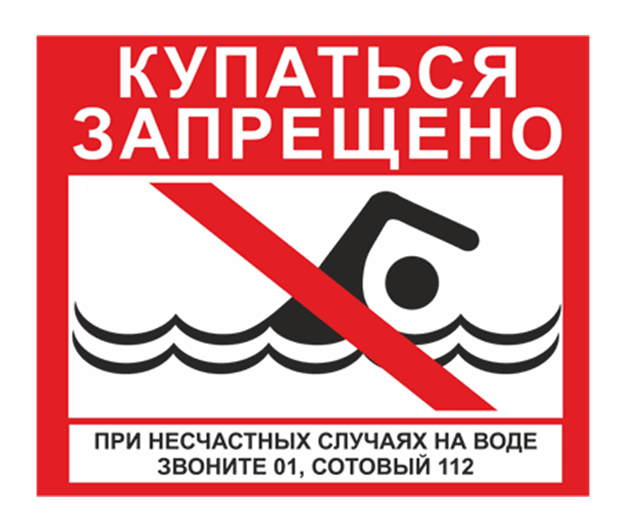 